II. Результаты анализа показателей деятельности Муниципальной бюджетной   дошкольной образовательной организации  детский сад  «Золотое зернышко» муниципального образования «Оренбургский район»  Оренбургской области подлежащей самообследованию за 2018г.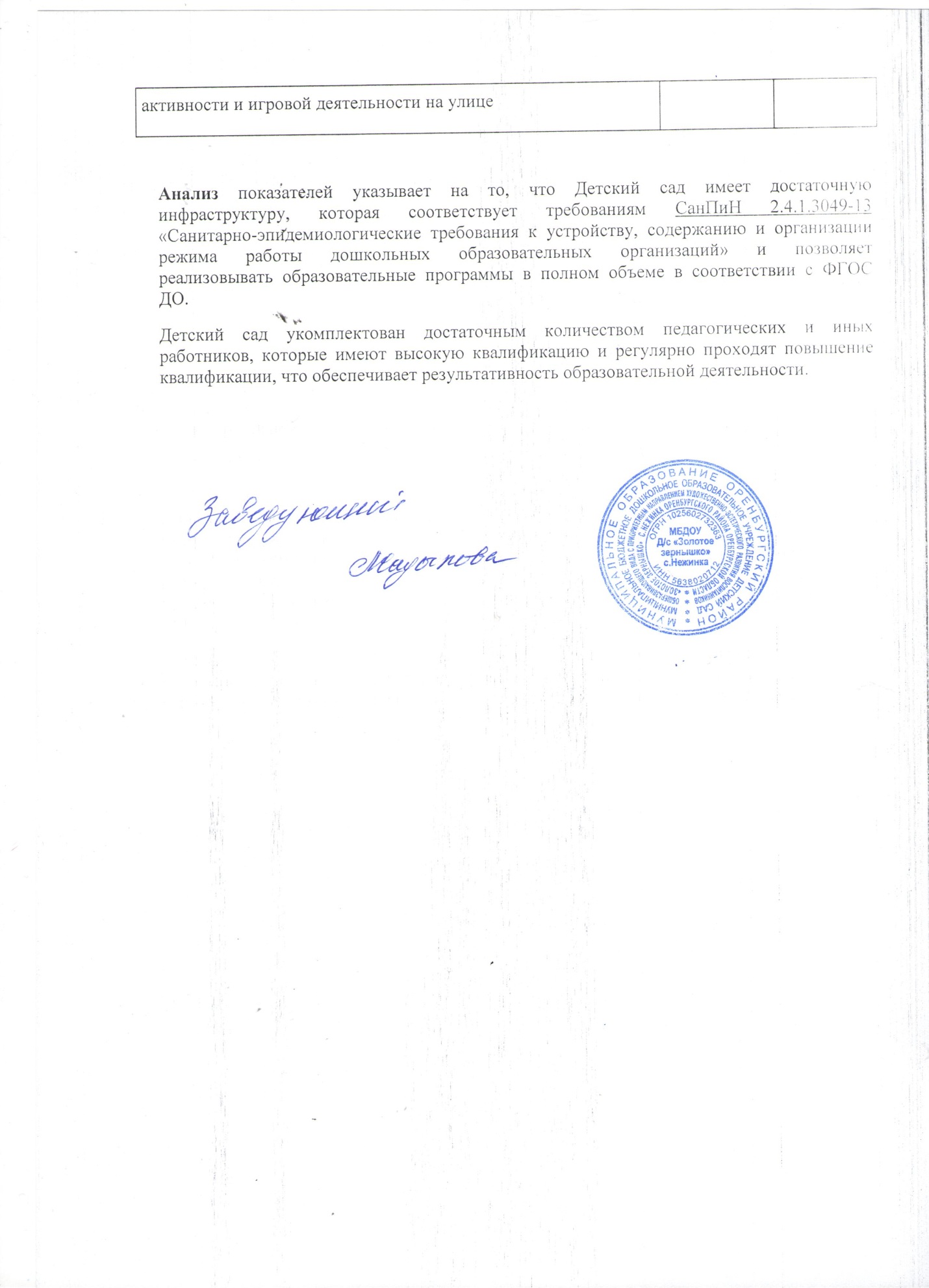 ПоказателиЕдиница 
измеренияКоличествоОбразовательная деятельностьОбразовательная деятельностьОбразовательная деятельностьОбщее количество воспитанников, которые обучаются по 
программе дошкольного образованияв том числе обучающиеся:человек250в режиме полного дня (12 часов)человек215в режиме кратковременного пребывания (3–4 часов)человек35в семейной дошкольной группечеловек0по форме семейного образования с психолого-педагогическим 
сопровождением, которое организует детский садчеловек0Общее количество воспитанников в возрасте до трех летчеловек34Общее количество воспитанников в возрасте от трех до восьми летчеловек216Количество (удельный вес) детей от общей численности 
воспитанников, которые получают услуги присмотра и ухода, в том числе в группах: человек 
(процент)12-часового пребываниячеловек 
(процент)215 (84.3%)12–14-часового пребываниячеловек 
(процент)0 (0%)круглосуточного пребываниячеловек 
(процент)0 (0%)Численность (удельный вес) воспитанников детей инвалидов от общей численности воспитанников, которые получают услуги:человек 
(процент)по адаптированной образовательной программе на детей инвалидов, разработанная в соответствии с ИПРАчеловек 
(процент)2 ( 5 %)обучению по образовательной программе дошкольного 
образованиячеловек 
(процент)0 (0%)присмотру и уходучеловек 
(процент)0 (0%)Средний показатель пропущенных по болезни дней на одного 
воспитанникадень21Общая численность педработников, в том числе количество 
педработников:человек15с высшим образованиемчеловек11высшим образованием педагогической направленности (профиля)человек11средним профессиональным образованиемчеловек4средним профессиональным образованием педагогической 
направленности (профиля)человек4Количество (удельный вес численности) педагогических работников, которым по результатам аттестации присвоена квалификационная категория, в общей численности педагогических работников, в том 
числе:человек 
(процент)3 (20%)с высшейчеловек 
(процент)0 (0%)первойчеловек 
(процент)3 (20%)Количество (удельный вес численности) педагогических работников в общей численности педагогических работников, педагогический стаж работы которых составляет:человек 
(процент)до 5 летчеловек 
(процент)5 (33%)больше 30 летчеловек 
(процент)10 (67%)Количество (удельный вес численности) педагогических работников в общей численности педагогических работников в возрасте:человек 
(процент)до 30 летчеловек 
(процент)0(0%)от 55 летчеловек 
(процент)15 (100%)Численность (удельный вес) педагогических и административно-хозяйственных работников, которые за последние 5 лет прошли повышение квалификации или профессиональную переподготовку, от общей численности таких работниковчеловек 
(процент)22 (73%)Численность (удельный вес) педагогических и административно-хозяйственных работников, которые прошли повышение квалификации по применению в образовательном процессе ФГОС, от общей численности таких работниковчеловек 
(процент)16 (100%)Соотношение «педагогический работник/воспитанник»человек/чело
век16.6/1Наличие в детском саду:да/нетмузыкального руководителяда/нетдаинструктора по физической культуреда/нетнетучителя-логопедада/нетнетлогопедада/нетнетучителя-дефектологада/нетнетпедагога-психологада/нетнетИнфраструктураИнфраструктураИнфраструктураОбщая площадь помещений, в которых осуществляется 
образовательная деятельность, в расчете на одного воспитанникакв. м835 кв.м.3.3Площадь помещений для дополнительных видов деятельности 
воспитанниковкв. м120Наличие в детском саду:да/нетфизкультурного залада/нетнетМузыкально- физкультурного  залада/нетдапрогулочных площадок, которые оснащены так, чтобы обеспечить потребность воспитанников в физической активности и игровой деятельности на улицеда/нетда